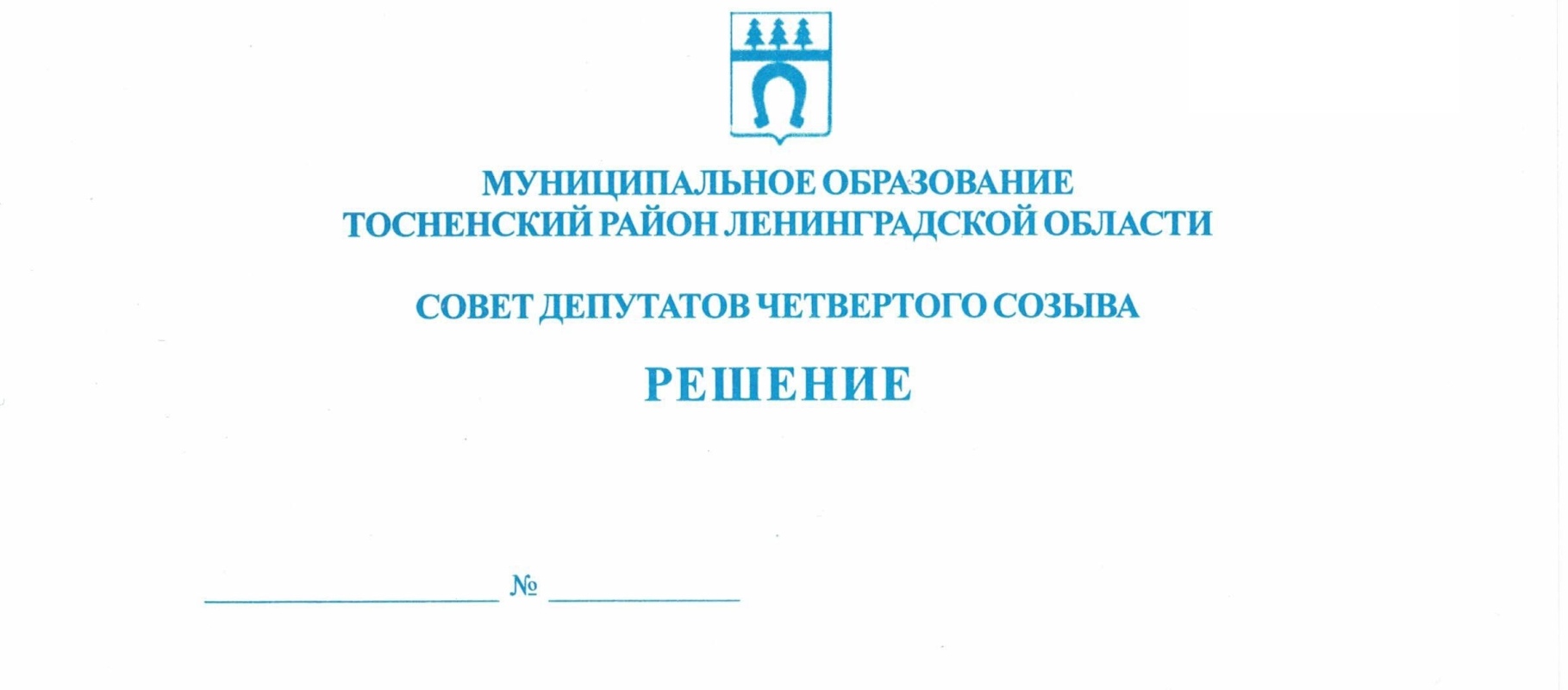     30.09.2021                       120Об избрании депутата совета депутатов муниципальногообразования Тосненский район Ленинградской областив состав постоянной комиссии совета депутатов муниципального образования Тосненский район Ленинградской области четвертого созываВ соответствии с Положением о постоянных комиссиях совета депутатов муниципального образования Тосненский район Ленинградской области, утвержденным решением совета депутатов муниципального образования Тосненский район Ленинградской области от 31.07.2018 № 205, решением совета депутатов Любанского городского поселения Тосненского муниципального района Ленинградской области четвертого созыва                от 24.09.2021 № 119 «Об избрании депутата совета депутатов Любанского городского    поселения Тосненского муниципального района Ленинградской области в состав совета депутатов муниципального образования Тосненский район Ленинградской области» совет депутатов муниципального образования Тосненский район Ленинградской областиРЕШИЛ:	1. Избрать депутата совета депутатов муниципального образования Тосненский район Ленинградской области: Соковнина Льва Леонидовича в состав постоянной комиссии по бюджету, постоянной комиссии по экономической политике совета депутатов муниципального образования Тосненский район Ленинградской области. 	2. Аппарату совета депутатов муниципального образования Тосненский район      Ленинградской области обеспечить официальное опубликование и обнародование настоящего решения.Глава муниципального образования                              	    	                           А.Л. КанцеревПопова Елена Николаевна, 8(81361)3325915 гв